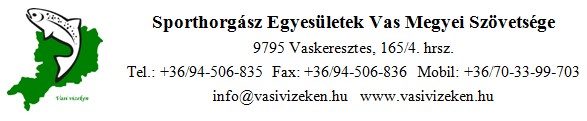 VASI VIZEKEN - DECATHLON IFJÚSÁGI HORGÁSZVETÉLKEDŐII. FORDULÓBeadási határidő: 2023. május 02. 10 óraFigyelem!!! Az alábbi on-line felületen kell leadni a válaszokat, az alábbi tesztsor kizárólag az előzetes csapatmunkát segíti.https://forms.gle/bWgi5JdS9hhR9hsR7VASKERESZTES, 2023-04-12.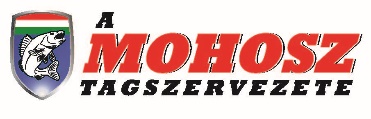 FŐTÁMOGATÓ: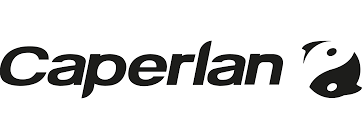 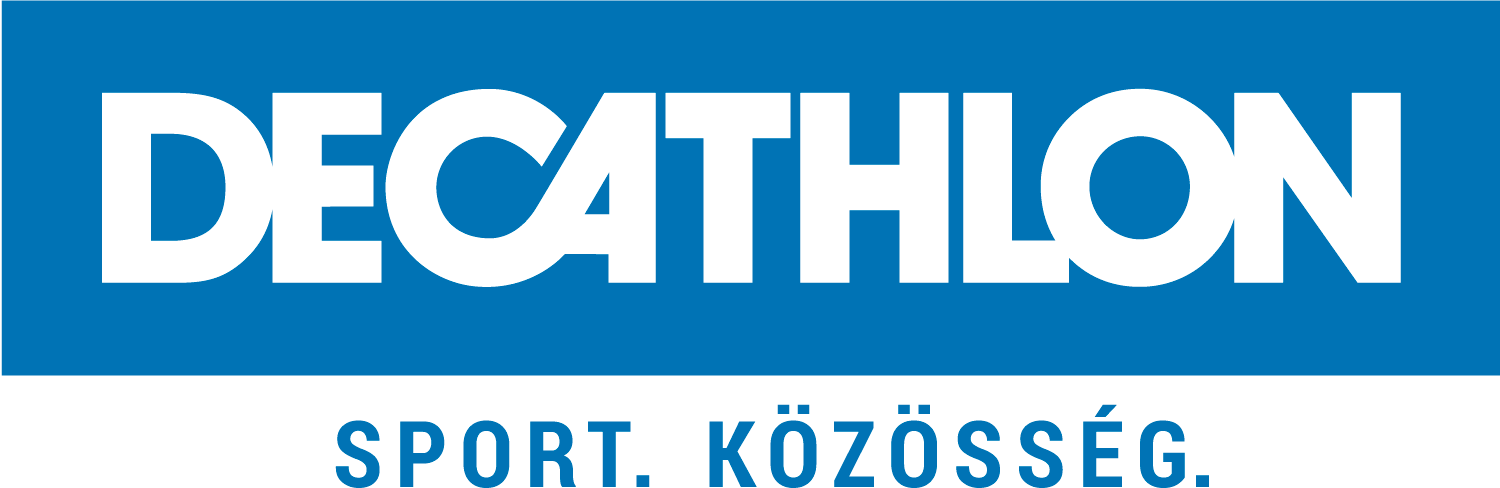 FeladatokKedves Diákok!A következőkben a Vasi Vizeken Általános Iskolai Vetélkedő  második ”levelező” fordulójának online tesztsorát fogjátok kitölteni. A feladatokat, kérdéseket alaposan olvassátok el, mert csak a pontos megfejtésekért jár pont. Jó munkát kívánunk! Sporthorgász Egyesületek Vas Megyei Szövetségevasihorgasz@gmail.com Fiókváltás*Kötelező1. Feladat: Válaszoljatok a kérdésekre, vagy fejezzétek be a mondatot.a) Hazánban a német bucó ...1 pontőshonosidegenhonosidegenhonos, invazívb) Az alábbi halak közül melyik rendelkezik "csont vértekkel"?1 pontpaducréti csíkkecsegec) Hazánkban a sebes pisztráng kedveli a ...1 pontgyors folyású hideg vizeketmeleg vizű tavakatlápokat, mocsarakatd) Milyen állású szája van a pettyes busának?1 pontalsó állásúközépső állásúfelső állásúe) Ha olyan halat fogunk, amit nem tudunk pontosan meghatározni, mit csinálunk a megfogott hallal?1 ponthaltartó szákba tesszükazonnal vissza engedjükszomszéd horgásznak ajándékozzukf) Ha tiltott horgász, halász eszközt találunk a vízparton, mi a teendő? 1 pontértesítjük az illetékes szerveket (Halőr, Rendőr)elvisszük a legközelebbi horgász egyesületbesaját célra felhasználjukg) Hány éves kortól minősül ifjúsági horgásznak az adott személy?1 pont15 éves kortól13 éves kortól10 éves kortólh) Hazánkban a Halgazdálkodási Hatóság foghatóvá nyilváníthatja a ...1 pontpénzes pértaranykárásztmagyar bucóti) Halászati őr mikor jogosult a személyes okmányok kezelésére?1 pontcsak rendőr jelenlétében kérheti el az okmányokatcsak kollégája és rendőr jelenlétében kérheti az okmányokata vízparton bármikor kérheti az okmányokatj) Mikor van a csuka fajlagos tilalmi ideje?1 pont02.01. - 03.15.02.01. - 03.31.02.15. - 03.31.k) A felsorolt halak közül melyik őshonos?1 pontpisztrángsügérsügérrazbóral) Melyik Szövetségi kezelésben lévő Vas vármegyei tavunkon engedélyezett a behúzós (etetőhajóval történő) horgászati módszer?1 pontHársas tóVadása-tóGersekaráti Sárvíz-tóm) Mikor van a márnának a fogási tilalmi ideje? 1 pont04.15. - 05.31.04.15. - 04.30.04.30. - 05.15.n) Mekkora a ponty legkisebb és legnagyobb kifogható - megtartható mérete Vas megyében?1 pont30 cm - 60 cm35 cm - 50 cm30 cm - 50 cmo) Vas vármegyében a szövetségi vízterületeken  domolykóból összesen napi … tartható meg.1 pont5 kg4 kg3 kg2. Feladat Azonosítsátok be pontosan mely halfaj látható a képen (Pl.: pettyes busa válasz esetén a busát nem fogadjuk el, mert nem a pontos megjelölése a halnak.)  és  adjátok meg a halfaj melyik csoportba  tartozik. (Halfaj megnevezése 1 pont, halfaj besorolása 1 pont. A halfaj besorolását  kizárólag akkor fogadjuk el, ha helyesen került a halfaj megjelölésre) - HELYES MEGFEJTÉS: KIS BETŰVEL, HELYESÍRÁSRA FIGYELVE!  Pl.: karikakeszeg, fogható őshonos (a vessző és a szóköz fontos az automatikus javítás szempontjából)a)2 pont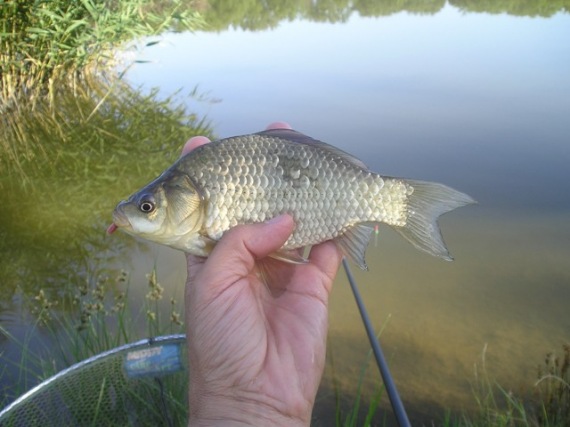 _______________________________b)2 pont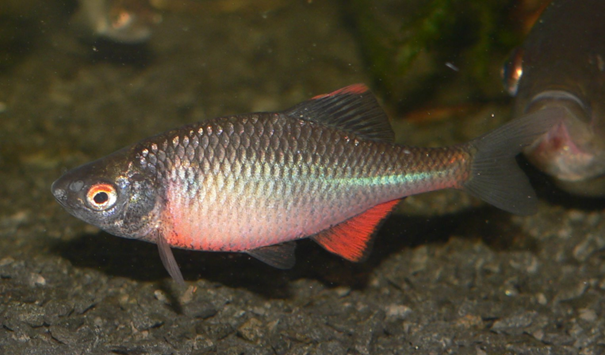 _______________________________c)2 pont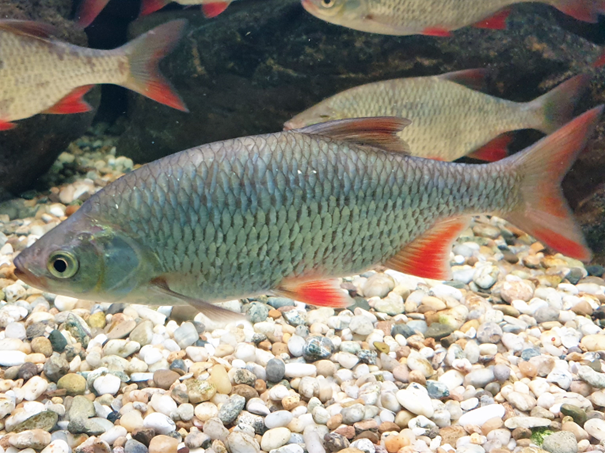 _______________________________d)2 pont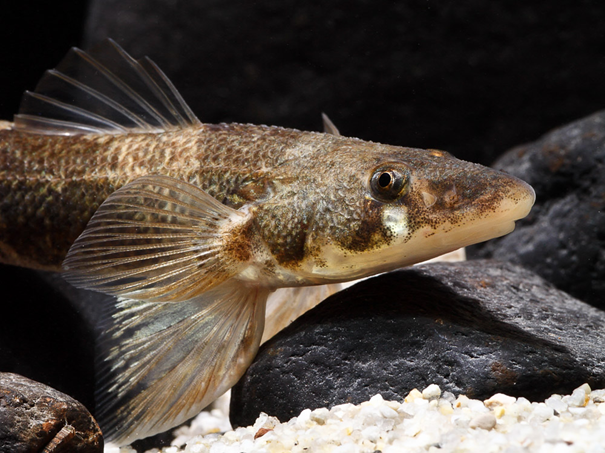 _______________________________e)2 pont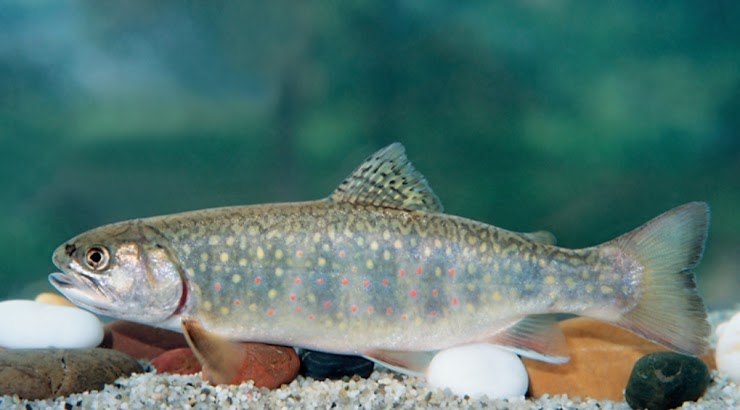 _______________________________f)2 pont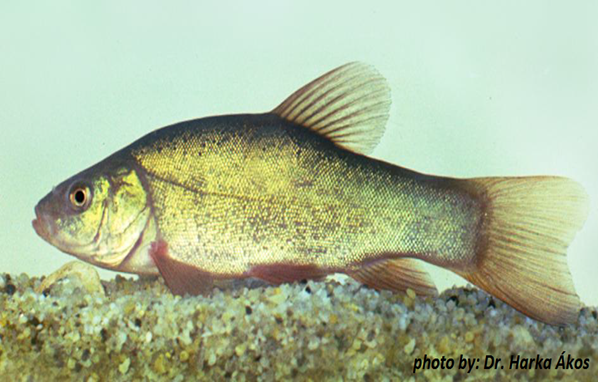 _______________________________g)2 pont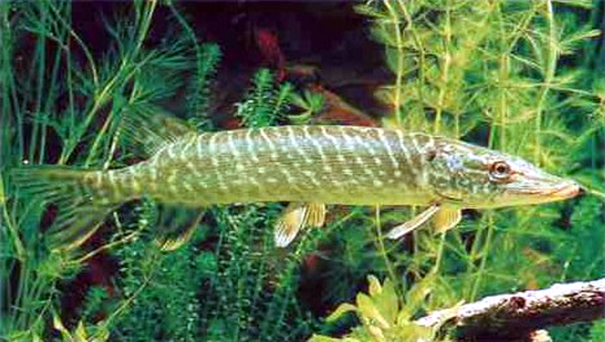 _______________________________h) 2 pont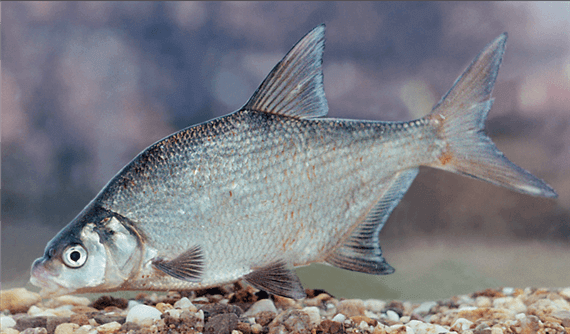 _______________________________i) 2 pont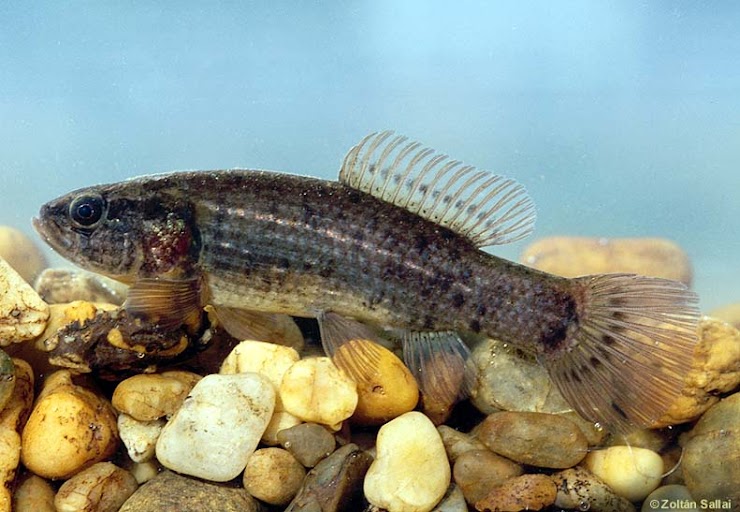 _______________________________j)2 pont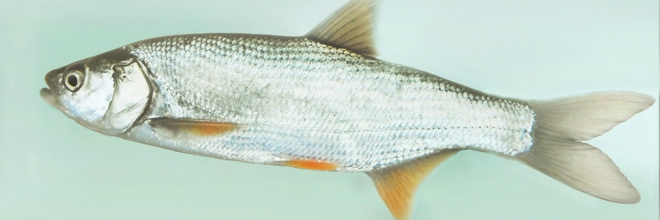 _______________________________3. FeladatA felsorolt állítások közül válaszd ki melyik igaz, melyik hamis! a) A hazánkban a legnagyobbra növő fogható halfaj a harcsa.1 pontIgazHamisb) A garda hazánkban nem őshonos halfaj, ezért bármennyi megtartható belőle vízterülettől függetlenül.1 pontIgazHamisc) Vas vármegyében a domolykó méretkorlátozása 25 cm.1 pontIgazHamisd) Vas vármegyében az Országos Horgászrendtől függetlenül engedélyezett a méretkorlátozással védett halfajokkal való csalizás.1 pontIgazHamise) Országosan a  csapósügér legkisebb megtartható mérete 20 cm1 pontIgazHamisf) Az egyéb hal tömegét a horgászhely elhagyása előtt a fogási naplóba
kötelezően be kell jegyezni.1 pontIgazHamisg) Vas vármegyében a Szövetség kezelésében lévő állóvizeken ponty fajlagos fogási tilalom nincs, kivéve a két természetvédelmi területen levő vízterületet.1 pontIgazHamish) Vas vármegyében a Szövetség kezelésben lévő vízterületen, aki „Fogd meg és engedd el” (C&R) típusú horgászjeggyel halat tart meg – a törpeharcsán kívül – nem követ el szabálytalanságot.1 pontIgazHamisi) A fogási napló vezetési szabályainak megsértése (beírt adatok meghamisítása, változtatása, egy, vagy több hal beírásának elmulasztása) minimum 5 évnyi területi jegytől való eltiltást von maga után Vas vármegyébe.1 pontIgazHamisj) Finomszerelékes szakágban a megengedett összes etetőanyag mennyiség U15 kategóriában 15 liter.1 pontIgazHamisk) A ponty ragadozó életmódot folytat.1 pontIgazHamisl) Az angolna testhossza elérheti a 100cm-t. 1 pontIgazHamism) A compó népies neve: doktorhal. 1 pontIgazHamisn) Befagyott folyó jegén tilos a horgászat. 1 pontIgazHamiso) A kifogott hal hivatalos fogási mérete az orrcsúcstól a farokúszó végéig, az oldalvonal mentén mérve állapítható meg. 1 pontIgazHamisp) A fenékjáró küllő védett halfaj. 1 pontIgazHamisq) A fogási naplót legkésőbb a feltüntetett tárgyévet követő év február 28. napjáig köteles leadni.1 pontIgazHamisr) A gereblyézés engedélyezett halfogási módszer téli időszakban.1 pontIgazHamiss) A társadalmi halőr jogosult a horgászat jogszerűségének ellenőrzésére. 1 pontIgazHamist) A hármashorog három horognak számít. 1 pontIgazHamis